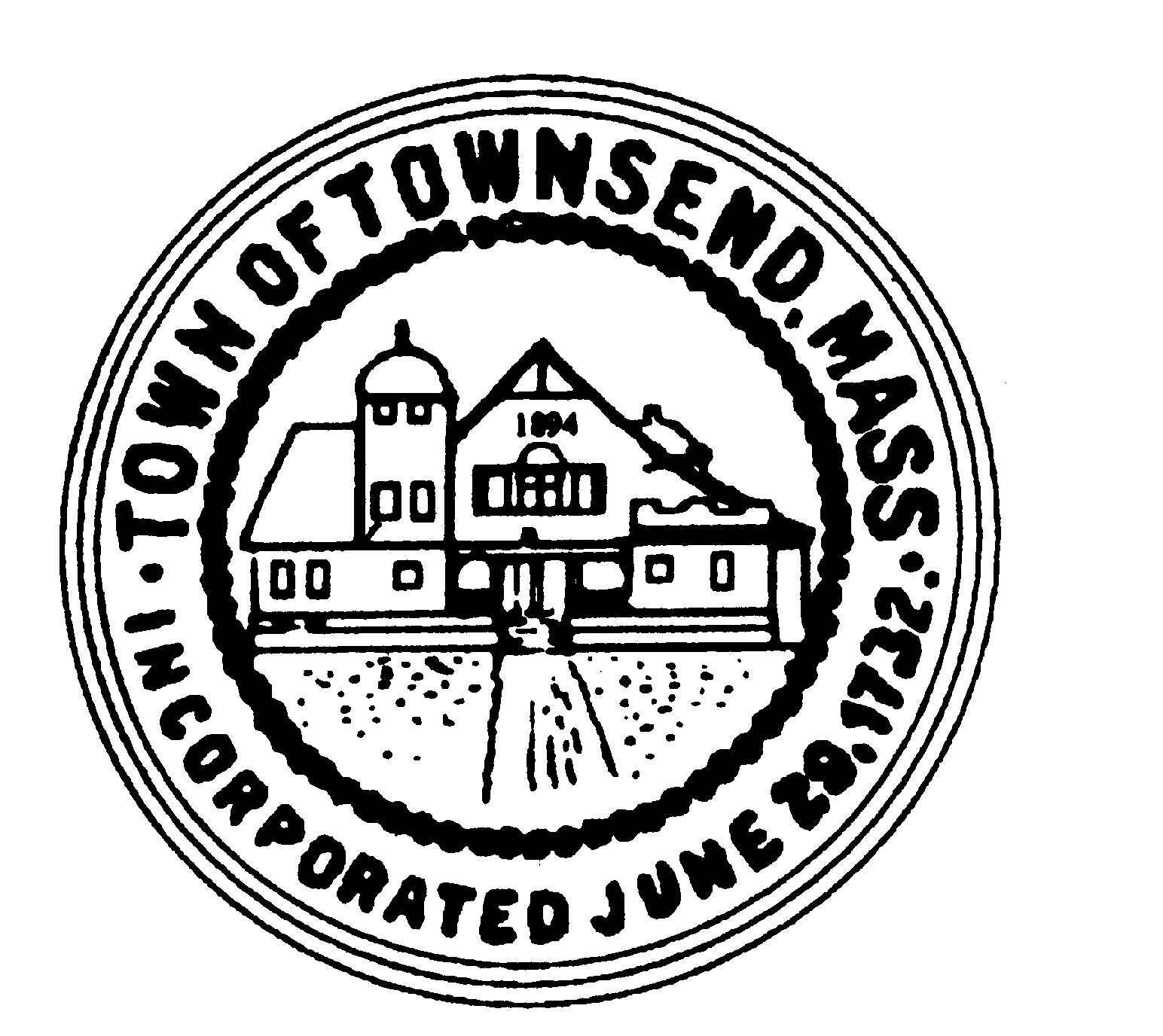 TOWNSEND BOARD OF HEALTH272 Main StreetTownsend, Massachusetts 01469Christopher Nocella, Chairman                     James Le’Cuyer, Vice-Chairman                       Gavin Byars, Clerk Office  (978) 597-1713     	  	             	                             Fax    (978) 597-8135 WEDNESDAY, May 24, 2023, at 9:00am, ESTBoard of Health members and staff will meet in the Meeting Room 2 Memorial Hall 272 Main StreetThis meeting of the Board of Health will be held in-person at the location provided on this notice.  Members of the public are welcome to attend this in-person meeting.   PRELIMINARIESRoll CallAdditions or Deletions not anticipated 48 hours in advance.APPOINTMENT/HEARINGS       Appointment of Officers       Septic permits for review       2 Pearl Brook Road – Septic Upgrade       158 Main Street – Manure Management Plan       Public Hearing for increasing fees at the Recycling CenterWORK SESSIONColin Roste – Appointment to Recycling CommitteeMinutes of April 2023Landfill Solar UpdateInvoicesFuture Agenda ItemsExecutive Session G.W. Shaw & Son - JunePublic Hearing – Revisions to local Tobacco Regulations - July       Next Meetings:  6/14/23 9am, 6/28 9amADJOURNMENTBoard of Health Meeting Minutes May 24, 2023Roll Call – All member presentAdditions/Deletions:  NoneAppointment of Officers MOTIONS by JL and 2nd by CN to appointment James Le’Cuyer as Chairman, Chris Nocella Vice-Chairman and Gavin Byars Clerk.  Voting 30 MOTIONS passes.No new septic permits for review.2 Pearl Brook Road – Septic Upgrade: Septic was failed in 2018.  New design in full compliance.  A MOTION was made by JL and 2nd by GB to approve the septic permit for 2 Pearl Brook Road.  Voting 3/0 MOTION passes.158 Main Street – Manure Management Plan.  The Board reviewed the plan which is located next to the dental office.  Applying for a private stable with eleven horses.  Manure will be removed monthly and spread in spring and fall at their site.  Compost in the field.  Storage area is shown.  A small wetland is also on the back of the property. Public Hearing for fees increases at the Recycling Center. MOTION was made by JL and 2nd by GB to approve the plan with conditions.  JL MOTION to open the hearing, GB 2nd Voting 3/0 MOTION passes. Chairman Nocella distributed the proposed prices and what is currently being charged.  They requested more detail at their next meeting.  Chairman Nocella asked for a sign at the swap shop that reads “take one and leave one”.  Gavin asked the annual flyer to request exact change at the Recycling Center. A MOTION by GB and 2nd by JL to continue the hearing to the next meeting.  Voting 3/0 MOTION passes.Colin Rost – Appointment to Recycling Committee:  Colin is the Chief Financial Officer for Black Earth Compost.  A MOTION was made by GB and 2nd by JL to forward to the Selectmen their recommendation of Colin to the Recycling Committee.Minutes of April 2023 – NoneLandfill Solar Update – James Le’Cuyer informed the Board that KW Development is meeting with the Town Administrator soon.Invoices were signed as approved.Future Agenda Items discussed.  Chairman Nocella signed off as Chairman and gave keys to new Chairman Le’Cuyer.Adjournment MOTION to adjourn by CN and 2nd by JL to close the meeting at 9:45am.  Voting 3/0 meeting adjourned.